В связи с изданием постановления мэрии города Новосибирска от 15.03.2017 № 988 «О проекте планировки и проектах межевания территории, ограниченной створом Октябрьского моста, ул. Зыряновской, полосой отвода железной дороги, створом Бугринского моста, береговой линией реки Оби, в Октябрьском и Первомайском районах», в соответствии с Градостроительным кодексом Российской Федерации, Федеральным законом от 06.10.2003 № 131-ФЗ «Об общих принципах организации местного самоуправления в Российской Федерации», решением Совета депутатов города Новосибирска от 21.05.2008 № 966 «О Порядке подготовки документации по планировке территории города Новосибирска», руководствуясь Уставом города Новосибирска, ПОСТАНОВЛЯЮ:1. Внести в постановление мэрии города Новосибирска от 29.11.2016 № 5419 «О подготовке проекта межевания территории, предназначенного для размещения линейного объекта транспортной инфраструктуры местного значения – автомобильной дороги общего пользования по ул. Большевистской и ул. Восход в Октябрьском районе в границах проекта планировки территории, прилегающей к жилому району «Береговой», по ул. Большевистской в Октябрьском районе, в границах проекта планировки территории, ограниченной улицами Трикотажной, Автогенной, полосой отвода железной дороги, створом Октябрьского моста, набережной реки Оби, улицей Ипподромской и улицей Фрунзе, в Центральном, Октябрьском и Дзержинском районах», следующие изменения: 1.1. В наименовании слова «прилегающей к жилому району «Береговой», по ул. Большевистской в Октябрьском районе» заменить словами «ограниченной створом Октябрьского моста, ул. Зыряновской, полосой отвода железной дороги, створом Бугринского моста, береговой линией реки Оби, в Октябрьском и Первомайском районах».1.2. В преамбуле слова «от 18.04.2013 № 3865 «Об утверждении проекта планировки территории, прилегающей к жилому району «Береговой», по ул. Большевистской в Октябрьском районе»,» исключить, после слова «районах»,» дополнить словами «от 15.03.2017 № 988 «О проекте планировки и проектах межевания территории, ограниченной створом Октябрьского моста, ул. Зыряновской, полосой отвода железной дороги, створом Бугринского моста, береговой линией реки Оби, в Октябрьском и Первомайском районах»,». 1.3. В пункте 1 слова «прилегающей к жилому району «Береговой», по ул. Большевистской в Октябрьском районе» заменить словами «ограниченной створом Октябрьского моста, ул. Зыряновской, полосой отвода железной дороги, створом Бугринского моста, береговой линией реки Оби, в Октябрьском и Первомайском районах». 1.4. В пунктах 2, 3 слова «документации по проекту» заменить словом «проекта», слова «прилегающей к жилому району «Береговой», по ул. Большевистской в Октябрьском районе» заменить словами «ограниченной створом Октябрьского моста, ул. Зыряновской, полосой отвода железной дороги, створом Бугринского моста, береговой линией реки Оби, в Октябрьском и Первомайском районах».1.5. В пункте 4, подпункте 5.2 слова «прилегающей к жилому району «Береговой», по ул. Большевистской в Октябрьском районе» заменить словами «ограниченной створом Октябрьского моста, ул. Зыряновской, полосой отвода железной дороги, створом Бугринского моста, береговой линией реки Оби, в Октябрьском и Первомайском районах».1.6. В подпунктах 5.3, 5.4 слова «документации по проекту» заменить словом «проекта», слова «прилегающей к жилому району «Береговой», по ул. Большевистской в Октябрьском районе» заменить словами «ограниченной створом Октябрьского моста, ул. Зыряновской, полосой отвода железной дороги, створом Бугринского моста, береговой линией реки Оби, в Октябрьском и Первомайском районах».1.7. В наименовании приложения 1 слова «прилегающей к жилому району «Береговой», по ул. Большевистской в Октябрьском районе» заменить словами «ограниченной створом Октябрьского моста, ул. Зыряновской, полосой отвода железной дороги, створом Бугринского моста, береговой линией реки Оби, в Октябрьском и Первомайском районах».1.8. В наименовании приложения 2 слова «документации по проекту» заменить словом «проекта», слова «прилегающей к жилому району «Береговой», по ул. Большевистской в Октябрьском районе» заменить словами «ограниченной створом Октябрьского моста, ул. Зыряновской, полосой отвода железной дороги, створом Бугринского моста, береговой линией реки Оби, в Октябрьском и Первомайском районах».2. Департаменту строительства и архитектуры мэрии города Новосибирска разместить постановление на официальном сайте города Новосибирска в информационно-телекоммуникационной сети «Интернет».3. Департаменту информационной политики мэрии города Новосибирска обеспечить опубликование постановления.4. Контроль за исполнением постановления возложить на заместителя мэра города Новосибирска – начальника департамента строительства и архитектуры мэрии города Новосибирска.Гальянова2275008 ГУАиГ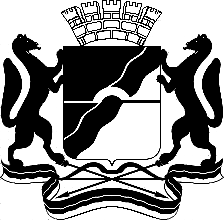 МЭРИЯ ГОРОДА НОВОСИБИРСКАПОСТАНОВЛЕНИЕОт  	  10.04.2017		№     1531	О внесении изменений в постановление мэрии города Новосибирска от 29.11.2016 № 5419 «О подготовке проекта межевания территории, предназначенного для размещения линейного объекта транспортной инфраструктуры местного значения – автомобильной дороги общего пользования по ул. Большевистской и ул. Восход в Октябрьском районе в границах проекта планировки территории, прилегающей к жилому району «Береговой», по ул. Большевистской в Октябрьском районе, в границах проекта планировки территории, ограниченной улицами Трикотажной, Автогенной, полосой отвода железной дороги, створом Октябрьского моста, набережной реки Оби, улицей Ипподромской и улицей Фрунзе, в Центральном, Октябрьском и Дзержинском районах»Мэр города НовосибирскаА. Е. Локоть